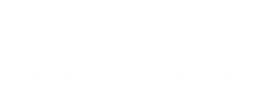 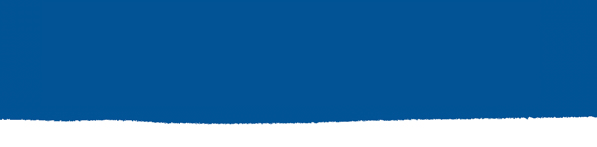 First Name
LAST NAME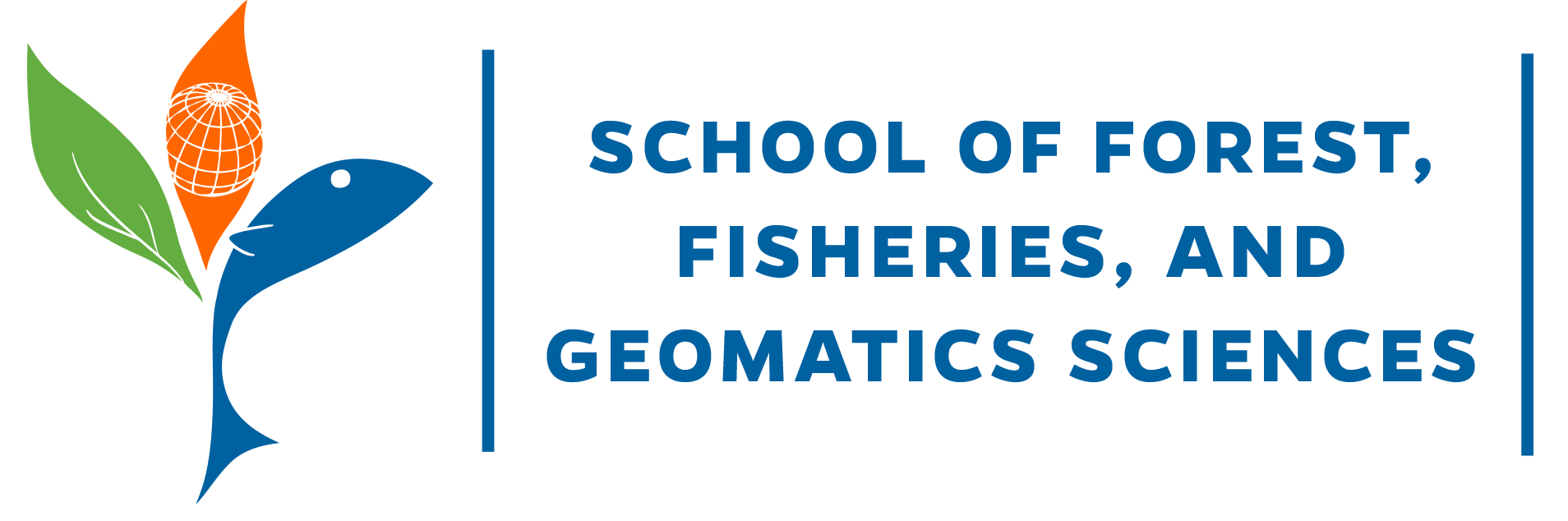 First Name
LAST NAMEFirst Name
LAST NAME